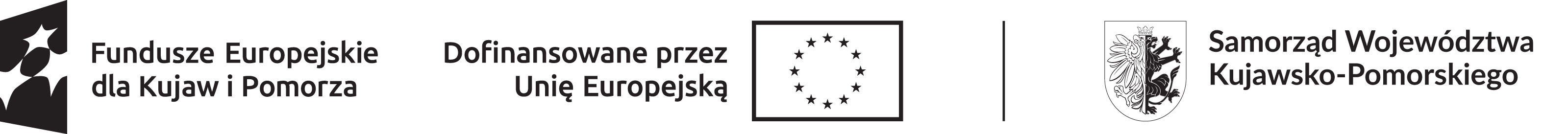 ______________________________                                                  ______________________________                 Pieczęć firmowa                                                                                                       Miejscowość, dataZaświadczenie do rozliczenia bonu na zasiedlenieDane pracodawcy :Nazwa ____________________________________________________________________________NIP __________________________________   REGON  _____________________________________Adres siedziby ______________________________________________________________________Zaświadczam, że Pan(i):Imię _________________________________     Nazwisko ___________________________________PESEL _____________________________________________________________________________A. Był(a) zatrudniony(a) na podstawie umowy o pracę(proszę podać daty oraz wymiar etatu: 1/1 - pełen etat, 1/.... - część etat)od __________________   do __________________   w wymiarze etatu:  ______________________od __________________   do __________________   w wymiarze etatu:  ______________________od __________________   do __________________   w wymiarze etatu:  ______________________i podlegał(a) w tych okresach ubezpieczeniom społecznym.B. Wykonywał(a) osobiście inną pracę zarobkową(proszę podać daty oraz rodzaj umowy np. umowa zlecenie)od __________________   do __________________   na podstawie umowy  ____________________od __________________   do __________________   na podstawie umowy  ____________________od __________________   do __________________   na podstawie umowy  ____________________i podlegał(a) / nie podlegał (a)*  w tych okresach ubezpieczeniom społecznym.W przypadku niepodlegania ubezpieczeniom społecznym podać przyczynę:__________________________________________________________________________________C. W okresach wymienionych w pkt. A i/lub B wykonywał (a) pracę na terenie miejscowości(należy podać nazwę i kod pocztowy miejscowości):__________________________________________________________________________________D. W okresach wymienionych w pkt. A i B występowały / nie występowały * okresy nieobecności  
w pracy (np. wynagrodzenie chorobowe, zasiłek chorobowy,  usprawiedliwiona nieobecności bez prawa do wynagrodzenia, urlop bezpłatny). W przypadku występowania proszę wypełnić poniższą tabelę:E. Osiągnął(ęła) miesięcznie wynagrodzenie brutto w związku z wykonywaną pracą_________________________________                                                                                                                                   Podpis i pieczęć pracodawcy                                                                                                                              lub osoby przez niego upoważnionej* niepotrzebne skreślićRodzaj nieobecnościOkres odOkres doLiczba dniKwota w złLp.Miesiąc świadczenia pracyWynagrodzenie brutto1.2.3.4.5.6.7.8.